 Povjerenstvo za provedbu           Javnog natječaja    KLASA: 112-02/19-01/2URBROJ: 2170/1-06-02/2-19-16Rijeka, 14. veljače 2019.	Povjerenstvo za provedbu Javnog natječaja za imenovanje pročelnika / pročelnice Upravnog odjela za kulturu, sport i tehničku kulturu Primorsko-goranske županije, temeljem članka 20. Zakona o službenicima i namještenicima u lokalnoj i područnoj (regionalnoj) samoupravi („Narodne novine“ broj 86/08, 61/11 i 4/18), objavljuje slijedećuO B A V I J E S To vremenu održavanja prethodne provjere znanja i sposobnosti kandidata / kandidatkinjaPisano testiranje održati će se u srijedu 27. veljače 2019. godine  s početkom u 9,00 sati na adresi Rijeka, Slogin kula 2, VI kat (konferencijska sala – 601).Pisano testiranje i intervju provodi se u cilju prethodne provjere znanja i sposobnosti kandidata / kandidatkinja koji / koje ispunjavaju formalne uvjete iz Javnog natječaja za imenovanje pročelnika / pročelnice Upravnog odjela za kulturu, sport i tehničku kulturu Primorsko-goranske županije, objavljenog 25. siječnja 2019. godine u „Narodnim novinama“ broj 9/19 i na web stranici Primorsko-goranske županije www.pgz.hr .Prethodnoj provjeri znanja i sposobnosti mogu pristupiti samo kandidati / kandidatkinje koji / koje ispunjavaju formalne uvjete iz Javnog natječaja i koji dobiju poseban pisani poziv za testiranje. Za kandidata / kandidatkinju koji / koja ne pristupi pisanom testiranju i/ili intervjuu, smatrati će se da je povukao / povukla prijavu na predmetni Javni natječaj. Intervju s kandidatima / kandidatkinjama koji / koje na pisanom testiranju ostvare najmanje ili više od 50% ukupnog broja bodova održati će se istoga dana s početkom u 10, 30 sati.Upute i obavijesti kandidatima / kandidatkinjama, te pravila i postupak prethodne provjere znanja i sposobnosti kandidata, objavljene su na web – stranici Primorsko-goranske županije: www.pgz.hr. Napomena: Po dolasku na prethodnu provjeru znanja i sposobnosti, od kandidata / kandidatkinja će biti zatraženo predočavanje odgovarajuće identifikacijske isprave radi utvrđivanja identiteta. 							Predsjednica Povjerenstva		 			                               v.r. Martina Požarić, mag.iur.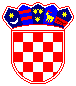     REPUBLIKA HRVATSKA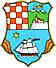    PRIMORSKO-GORANSKA          ŽUPANIJA